Муниципальное казенное образовательное учреждениедополнительного образования"Станция юных натуралистов"г. ПалласовкаВолгоградской областиЛекарственные растения учебно – опытного  участка"Станции юных натуралистов" г. Палласовка                                                           Работу выполнил: Зубков Евгений                                                                                          9 класс                                                           Руководитель: педагог доп. образования                                                                                          Сариева К.И.Палласовка 2019 гСодержание1.Введение                                                                                                       3 – 4Актуальность  исследования.Цели и задачи исследования.Обзор литературы.2. Результаты практических исследований                                                     5 – 7Материалы и методика.3. Изучение экологических особенностей лекарственных растений.Изучение экологических условий на учебно-опытном участке с целью выявления их соответствия экологическим особенностям выращиваемых лекарственных растений.                                                                                                         8 - 124. Фармакологические свойства изучаемых растений                                   13 - 165. Выводы по результатам исследования                                                       176. Список литературы                                                                                     18Введение.Актуальность исследования.          Человечество использует лекарственные растения с давних времён. 
С первых дней появления на земле, не имея в наличии фармацевтических препаратов, человек, страдая от различных заболеваний, искал помощи 
у природы. Использование растительного сырья вызывает минимум побочных эффектов и аллергических реакций по сравнению с химическими препаратами. Несмотря на важность этого направления в медицине, мы очень мало знаем
о свойствах лекарственных растений и технологиях их выращивания. Многие лекарственные растения собираются людьми в дикой природе, что может привести к уменьшению их численности и исчезновению редких лекарственных растений. Поэтому, я считаю, что очень важно научиться выращивать лекарственные растения на пришкольных и приусадебных участках и знать их лекарственные свойства.Цели и задачи исследования. Цель: Ознакомиться с особенностями выращивания лекарственных растений 
и их лечебными свойствами.Задачи исследования: -  изучить  видовой состав лекарственных растений на учебно – опытном  участке станции юннатов;- познакомиться с фармакологическими свойствами  лекарственных растений;- выявить соответствие условий произрастания растений экологическим особенностям выращиваемых лекарственных растений.3. Гипотеза исследования.Если мы научимся выращивать лекарственные растения и будем знать их фармакологические свойства, то всегда будем иметь качественные и доступные природные средства лечения многих заболеваний. 4.Обзор литературы. Лекарственными называют растения, которые используют для лечения различных болезней. Первые упоминания об использовании лекарственных растений относятся к 3-му тысячелетию до н.э. в трудах врачевателей из Китая 
и Индии. В России выращивание лекарственных растений начинается с середины 17 века со времён царя Алексея Михайловича. В это время были организованы аптекарские огороды, был создан специальный аптекарский приказ, ведавший снабжением лекарственными травами царского двора и армии (Александрова, 2014).Опыт применения лекарственных растений передавался из поколения 
в поколение, накапливался людьми и стал основой особого направления
в медицине – фитотерапии. По данным сайта Wikipedia, фитотерапи́я , уст.траволечение — метод лечения различных заболеваний человека, основанный на использовании лекарственных растений  и комплексных препаратов из них. 
С каждым годом увеличивается спрос на растительное лекарственное сырьё. По прогнозу ВОЗ (2016) доля фитопрепаратов на мировом фармацевтическом рынке за несколько лет увеличится с 40 до 60 %. В современной медицине, не смотря на огромное количество химических препаратов, лекарственные растения не утратили своего значения. Из более чем 3000 препаратов, применяемых отечественной медициной, 40% вырабатываются из лекарственных растений. С каждым годом число их увеличивается.     Лекарственным растениям нередко отдают предпочтение в связи 
с возможностью их длительного применения без проявлений побочного действия. В нашей стране учёные всегда активно занимались изучением видового состава лекарственных растений. К крупным отечественным изданиям относится "Атлас лекарственных растений СССР", составленный академиком Н.В. Цициным в 1962 году. В атласе приведены основные сведения об отечественных лекарственных растениях, используемых в народном здравоохранении СССР. Большой опыт фармакологического исследования лекарственных растений описан в книге А.Д. Туровой "Лекарственные растения СССР и их применение". Автор обобщил опыт работы в области фармакологического исследования лекарственных растений 
и применении их в изготовлении различных лекарственных форм. Большой опыт выращивания дикорастущих лекарственных растений в культуре описан В.С. Лихарёвым в книге "Лекарства с огорода". В книге приведены правила агротехники выращивания лекарственных растений от самых неприхотливых до редко встречающихся ценных видов (женьшеня, родиолы розовой, элеутерококка). Автор описывает фармакологические свойства лекарственных растений, разводимых 
в культуре и их практическое применение.     В условиях интенсивного сбора в естественных экосистемах уменьшается видовое разнообразие лекарственных растений, многие из них стали редкими. Сокровища природы "такие же уники, как картины, например, Рафаэля, - уничтожить их легко, но воссоздать нет возможности", - писал академик И.П.Бородин. Для удовлетворения потребности общества в дальнейшем необходимо будет выращивать лекарственные растения на дополнительных площадях, зная их экологические особенности и умение культивировать.II. Результаты практических исследований.1. Материалы и методика.Объектом исследования являются лекарственные растения, выращиваемые на учебно опытном участке станции юннатов  г.Палласовка.  В работе мы использовали определители лекарственных растений Ласукова Р.Ю. "Экосистема" 2002г,  Ильиной Т.А. "Эксмо" 2015г,  П.Ф. Маевский "Флора средней полосы Европейской части СССР",1954.В  работе нами использованы следующие методы:Определение лекарственных растений с помощью определителей.Сравнительный анализ экологических особенностей лекарственных растений.Изучение экологических особенностей учебно - опытного  участка.Подбор лекарственных растений для выращивания на участке.Изучение сроков сбора и фармакологических свойств лекарственных растений.Продолжительность исследования - 6 месяцев:Апрель - изучение литературы по теме "Лекарственные растения".Май - высаживание лекарственных растений на участке.Июнь-август - проведение полевых работ, определение лекарственных растений, изучение экологических особенностей участка.Сентябрь, октябрь - оформление исследовательской работы.2.  Изучение видового разнообразия лекарственных растений на учебно - опытном участке.           На  учебно-опытном участке  произрастает 29 видов лекарственных растений. Для более полного изучения лекарственных растений мы решили определить их в несколько групп:1)Дикорастущие лекарственные растения, введенные в культуру – 7;
2) Декоративные лекарственные растения                                                          _    4;3)Овощные лекарственные растения                                                                   _    4;4) Полевые лекарственные растения                                                                  _    2;5)Дикорастущие лекарственные растения пришкольной территории, не требующие условий для выращивания                                                                                   – 12.Описание видового состава лекарственных растений на учебно - опытном участке представлен в таблице 1.Таблица 1.Видовой состав лекарственных растений3. Изучение экологических особенностей лекарственных растений. 
            Для успешного выращивания в культуре лекарственных растений необходимо изучить их экологические особенности: отношение к свету, к влаге, предпочитаемые типы почв, способы размножения. Итоги изучения экологических особенностей лекарственных растений представлены в таблице 2.Таблица 2.Экологические особенности лекарственных растенийИз высаженных в культуру 13 дикорастущих лекарственных растений прижились не все, некоторые погибли (зверобой, душица, девясил, чабрец,  валериана). По нашим предположениям это произошло из-за неподходящих для этих растений экологических условий на участке.III. Изучение экологических условий на учебно - опытном участке с целью выявления их соответствия экологическим особенностям выращиваемых лекарственных растений.Учебно-опытный участок станции юных натуралистов был основан в 1992 году. Участок разработан на месте парка Лея Роот.  Климат умеренно континентальный.  Среднегодовая температура положительная и составляет + 7,2 °C, средняя температура самого холодного месяца января − 9,7 °C, самого жаркого месяца июля + 23,7 °C. Многолетняя норма осадков — 328 мм, наименьшее количество выпадает в июне 17 мм, наибольшее в марте и апреле 37 мм (по данным  метеостанции) находящийся на территории УОУ станции юннатов.      	Рельеф местности равнинный. Почвы светло-каштановые солонцеватые 
и солончаковые.       	Провели  описание почвенного разреза  и определили: верхний слой земли высотой от 7 - 17 см – гумус, почва светло каштановая, в низинах наблюдается заболачивание в весенний период, близко располагаются грунтовые воды.    	 Самый верхний почвенный горизонт: А гумусово – аккумулятивный. В нем происходит биологическое накопление (аккумуляция) гумуса. В некоторых местах парка его мощность достигает 20 – 30 см. Ниже расположен горизонт: В – глина пропитанная гипсом. Гипсовое отложение – результат хволынской трансгрессии. Следующее доказательство хволынской трансгрессии – морские глинистые отложения до 2 метров, от 25 до 75/ территории засолены. Горизонт: С – материнская порода – представлена глиной. Д – подстилающая порода (щебень, гравий, песок). Окраска почвы: слой А – темная, В – с белыми вкраплениями, С – красная глина.Влажность: свежая, не пылит, в ладони вызывает ощущение прохлады.Механический состав почвы: почву смачиваем и раскатываем на ладонях в шнур толщиной 3 мм, затем сворачиваем в колечко. В результате опыта получим – кольцо с многочисленными трещинами – легкий суглинок.Структура почвы: зернистая.Сложение почвы: рыхлая, слабоуплотненная. Обладает хорошо выраженной структурой, характерных для гумусированных горизонтов. Нож легко входит 
в почву на несколько сантиметровНовообразования: биологического происхождения.Включения: корневища растений, кости животных, кусочки стекла, кирпича, металлические остатки. Переход между горизонтами почв постепенный, окраска одного горизонта сменяется другой на протяжении более 5 см. (Приложение1). "Описание почвенного разреза".     	Для определения состава почвы взяли с различных мест образцы почвы. Почву размельчили, приготовили почвенный раствор. Определили кислотность почв с помощью индикаторов. Реакция среды – щелочная 7,0 рН.     	Мероприятия по сохранению и защите почв учебно – опытного участка станции юных натуралистов: - Против ветровой эрозии на учебно – опытном участке производится высадка растений: кустарники, защищающие почву от ветровой эрозии.- Для улучшения плодородия почвы вносятся органические удобрения из ранее заложенных компостных ям.- Раз в пять лет происходит омоложение кустарников, деревьев.Для каштановых почв характерна неоднородная растительность.     	Несмотря на небольшое содержание гумуса в почве, большинство лекарственных растений хорошо развивалось и давало прирост вегетативной массы. Все овощные культуры (тыква обыкновенная, томаты, перец) требовали внесения дополнительной органики, при её отсутствии формировали слаборослые побеги и мелкие плоды. Хуже развивались  чистотел большой, чабрец, которым такой тип почвы совсем не подошёл.     	Условия освещения на участке благоприятные, отсутствует затеняющий эффект. Крупные деревья и кустарники высажены в плодово-ягодном отделе. Такие условия освещения подходят для большинства лекарственных растений, планируемых для выращивания. Плохо развивались в условиях хорошего освещения ландыши, их пришлось пересаживать в самые тенистые участки парка. Лучше развивались в полутени такие растения как пустырник пятилопастной,  мята перечная, мелисса.За годы существования  учебно – опытного участка на нём были созданы отделы: цветочно-декоративный, овощной, плодово-ягодный, лекарственный, отдел систематики растений, полевой отдел.      	На опытных делянках нами высаживался различный  видовой состав лекарственных растений, в том числе дикорастущих. Но лучшей выживаемостью отличались растения, приспособленные к условиям умеренно континентального климата, среднего плодородия почв и хорошего освещения, то есть экологическим условиям нашего участка. Именно они описаны в таблице 1 "Видовой состав лекарственных растений".IV. Фармакологические свойства изучаемых растений.     	Во время работы по данной теме мною изучались фармакологические свойства лекарственных растений, их практическое значение в лечении заболеваний. Оказалось, накапливают активные лекарственные вещества не все органы растения, действующие лекарственные вещества распределены в растении неравномерно. (Алексеев Г.А., с.221). Кроме этого, очень важным является время сбора лекарственных растений, когда они накапливают наибольшее количество целебных веществ. Неправильно собранное лекарственное сырьё может почти полностью утрачивать свою лечебную силу. Поэтому я составил календарь сбора лекарственных растений со справочной информацией для произрастающих на учебно - опытном участке лекарственных растений. Поскольку эти растения широко распространены на приусадебных участках в нашем районе, эта справочная информация будет полезна многим людям, интересующимся лекарственными растениями и их применением для лечения заболеваний.V. Выводы по результатам исследованияМною исследован видовой состав лекарственных растений на пришкольном участке, произведено определение 57 видов, изучено их систематическое положение.Изучены экологические особенности лекарственных растений, определены виды, наиболее успешные при разведении в культуре.Описаны экологические особенности территории, запланированной для выращивания лекарственных растений, определены условия освещённости, увлажнения, тип почвы.Доказано, что в культуре возможно разведение большинства лекарственных растений. На пришкольном учебно-опытном участке создан отдел лекарственных растений. Изучение растений отдела используется на уроках биологии и экологии, тематических экскурсиях, летней практике учащихся, занятиях кружков и факультативов, изготовления гербария лекарственных растений и раздаточного материала для кабинета биологии.Изучены фармакологические свойства лекарственных растений, сроки их сбора, заготавливаемые органы. Это поможет на практике использовать лекарственные растения для лечения заболеваний.
В данной работе изложены основные требования к выращиванию лекарственных растений на учебно - опытном участке, описан опыт по выращиванию растений.
VI. Список используемой литературы:Александрова В.П., Болгова И.В., Нифантьева Е.А. Экология живых организмов: Практикум с основами экологического проектирования. – М.:ВАКО,2014. – 144с.Алексеев Г.А., Якимова З.П. Лекарственные растения. – Чебоксары: Чувашское кн. Изд-во,1975.- 228с.Боголюбов А.С. Оценка экологических характеристик лугов по растительному покрову. – М: "Экосистема", 2002Ильина Т.А.. Целебные травы. Карманный справочник – определитель – М:ЭКСМО,2015Определитель высших растений Ярославской области.-Ярославль: Верх.-Волж. Кн. Изд-во,1986.- 182 с.Ласуков Р.Ю. Лекарственные растения. Карманный определитель. – М: Экосистема, 2013. Изд. 2-е, изм. – 128 с., с илл.Лихарёв В.С. Лекарства с огорода.- Саратов:Регион. Приволж.изд-во "Детская книга",1993.- 352с.Турова А.Д. Лекарственные растения СССР и их применение. – М.:Медицина,1984.- 304с.Цицин Н.В. Атлас лекарственных растений СССР. – М.:Государственное издательство медицинской литературы, 1962.-711 с. Фёдорова А.И., Никольская А.Н. Практикум по экологии и охране окружающей среды. – М: Владос,2001, 277с.Группа лекарственных растенийВидовое названиеСемейство1.Дикорастущие лекарственные растения, разводимые в культуреМята перечнаяMentha piperitaГубоцветные Labiatae1.Дикорастущие лекарственные растения, разводимые в культуреМелисса лекарственнаяMelissa officinalis L.Губоцветные Labiatae1.Дикорастущие лекарственные растения, разводимые в культуреТысячелистник обыкновенныйAchillea millefolium L.CложноцветныеCompositae 1.Дикорастущие лекарственные растения, разводимые в культуреПустырник пятилопастный Leonurus quinquelobatus L.ГубоцветныеLabiatae1.Дикорастущие лекарственные растения, разводимые в культуреЛандыш майскийConvallaria majalis L.Лилейные Liliaceae1.Дикорастущие лекарственные растения, разводимые в культуреПолынь эстрагонArtemisia lerhiana L.CложноцветныеCompositae1.Дикорастущие лекарственные растения, разводимые в культуреЧистотел большойChelidonium majusМаковые Papaveraceae2.Декоративные лекарственные растенияКалендула лекарственнаяCaléndula officinálisL.CложноцветныеCompositae2.Декоративные лекарственные растенияИрис желтыйIris pseudacorus L.Лилейные Liliaceae2.Декоративные лекарственные растенияТопинамбурHeliánthust uberósus L.CложноцветныеCompositae2.Декоративные лекарственные растенияБархатцыTagétes L.CложноцветныеCompositae3. Овощные лекарственные растенияТыква обыкновеннаяCucurbita L.Тыквенные Cucurbitaceae3. Овощные лекарственные растенияТомат LycopersicumПасленовые Solanaceae3. Овощные лекарственные растенияПерец Piper     Пасленовые Solanaceae3. Овощные лекарственные растенияКресс салат Lepidium sativumКрестоцветные Cruciferae4. Полевые лекарственные растенияКукуруза Zea maysЗлаки Graineae4. Полевые лекарственные растенияПодсолнечник Helianthus annuus L.CложноцветныеCompositae5. Дикорастущие лекарственные растения пришкольной территории, не требующие условий для выращиванияПодорожник большойPlantago majorПодорожниковыеPlantaginaceae5. Дикорастущие лекарственные растения пришкольной территории, не требующие условий для выращиванияКлевер луговой Trifolium praténse L.)Бобовые Leguminosae5. Дикорастущие лекарственные растения пришкольной территории, не требующие условий для выращиванияПастушья сумкаCapsélla búrsa-pastóris L.)Крестоцветные Cruciferae5. Дикорастущие лекарственные растения пришкольной территории, не требующие условий для выращиванияДонник белыйMelilótus officinális L.Бобовые Leguminosae5. Дикорастущие лекарственные растения пришкольной территории, не требующие условий для выращиванияДонник желтыйMelilótus officinális L.Бобовые Leguminosae5. Дикорастущие лекарственные растения пришкольной территории, не требующие условий для выращиванияОдуванчик лекарственныйTaráxacum officinále L.CложноцветныеCompositae5. Дикорастущие лекарственные растения пришкольной территории, не требующие условий для выращиванияПижма обыкновеннаяTanacétum vulgáre L.CложноцветныеCompositae5. Дикорастущие лекарственные растения пришкольной территории, не требующие условий для выращиванияПолынь белаяArtemisia lerhiana L.CложноцветныеCompositae5. Дикорастущие лекарственные растения пришкольной территории, не требующие условий для выращиванияПолынь чернаяArtemisia  pauciflora   L.)CложноцветныеCompositae5. Дикорастущие лекарственные растения пришкольной территории, не требующие условий для выращиванияПолынь горькаяArtemisia absínthium L.CложноцветныеCompositae5. Дикорастущие лекарственные растения пришкольной территории, не требующие условий для выращиванияЛопух большойArctium lappa L.CложноцветныеCompositae5. Дикорастущие лекарственные растения пришкольной территории, не требующие условий для выращиванияТысячелистник обыкновенныйAchillea millefolium L.CложноцветныеCompositae5. Дикорастущие лекарственные растения пришкольной территории, не требующие условий для выращиванияКозлобородник Tragopogon L.CложноцветныеCompositaeЛекарственные растенияЛекарственные растенияПредпочитаемыетипы почвПредпочитаемыетипы почвПредпочитаемыетипы почвОтношениек светуОтношениек светуОтношениек влагеОтношениек влагеОтношениек влагеОтношениек влагеОтношениек влагеСпособыразмноженияСпособыразмноженияСпособыразмноженияСпособыразмноженияСпособыразмноженияДикорастущие лекарственные растения, разводимые в культуреДикорастущие лекарственные растения, разводимые в культуреДикорастущие лекарственные растения, разводимые в культуреДикорастущие лекарственные растения, разводимые в культуреДикорастущие лекарственные растения, разводимые в культуреДикорастущие лекарственные растения, разводимые в культуреДикорастущие лекарственные растения, разводимые в культуреДикорастущие лекарственные растения, разводимые в культуреДикорастущие лекарственные растения, разводимые в культуреДикорастущие лекарственные растения, разводимые в культуреДикорастущие лекарственные растения, разводимые в культуреДикорастущие лекарственные растения, разводимые в культуреДикорастущие лекарственные растения, разводимые в культуреДикорастущие лекарственные растения, разводимые в культуреДикорастущие лекарственные растения, разводимые в культуреДикорастущие лекарственные растения, разводимые в культуреДикорастущие лекарственные растения, разводимые в культуреМята перечная (Mentha piperita)Мята перечная (Mentha piperita)Мята перечная (Mentha piperita)Предпочитает рыхлые плодородные почвыПредпочитает рыхлые плодородные почвыСветолюбивое, выносит затенениеСветолюбивое, выносит затенениеСветолюбивое, выносит затенениеПредпочитает умеренное увлажнениеПредпочитает умеренное увлажнениеПредпочитает умеренное увлажнениеПредпочитает умеренное увлажнениеСеменами и делением корневищаСеменами и делением корневищаСеменами и делением корневищаСеменами и делением корневищаСеменами и делением корневищаМелисса лекарственная,(Melissa officinalis L.)Мелисса лекарственная,(Melissa officinalis L.)Мелисса лекарственная,(Melissa officinalis L.)Предпочитает лёгкие суглинистые почвыПредпочитает лёгкие суглинистые почвыСвето-любивоеСвето-любивоеСвето-любивоеПредпочитает умеренное увлажнениеПредпочитает умеренное увлажнениеПредпочитает умеренное увлажнениеПредпочитает умеренное увлажнениеСеменами, деление корневищаСеменами, деление корневищаСеменами, деление корневищаСеменами, деление корневищаСеменами, деление корневищаТысячелистникобыкновенный, (Achillea millefolium L.)Тысячелистникобыкновенный, (Achillea millefolium L.)Тысячелистникобыкновенный, (Achillea millefolium L.)Предпочитает известковые почвыПредпочитает известковые почвыСвето -любивоеСвето -любивоеСвето -любивоеПредпочитает умеренное увлажнениеПредпочитает умеренное увлажнениеПредпочитает умеренное увлажнениеПредпочитает умеренное увлажнениеСеменами и делением корневищаСеменами и делением корневищаСеменами и делением корневищаСеменами и делением корневищаСеменами и делением корневищаПустырник пятилопастный, (Leonurus quinquelobatus L.)Пустырник пятилопастный, (Leonurus quinquelobatus L.)Пустырник пятилопастный, (Leonurus quinquelobatus L.)Предпочитает богатые гумусом почвыПредпочитает богатые гумусом почвыТеневыносливТеневыносливТеневыносливПредпочитаетумеренное увлажнениеПредпочитаетумеренное увлажнениеПредпочитаетумеренное увлажнениеПредпочитаетумеренное увлажнениеСеменамиСеменамиСеменамиСеменамиСеменамиРомашка лекарственная (Matricāria chamomīlla)Ромашка лекарственная (Matricāria chamomīlla)Ромашка лекарственная (Matricāria chamomīlla)Предпочитает дренированные плодородные сугленистые  почвыПредпочитает дренированные плодородные сугленистые  почвыСвето-любивоеСвето-любивоеСвето-любивоеПредпочитаетумеренное увлажнениеПредпочитаетумеренное увлажнениеПредпочитаетумеренное увлажнениеПредпочитаетумеренное увлажнениеСеменамиСеменамиСеменамиСеменамиСеменамиЛандыш майский, (Convallaria majalis L.)Ландыш майский, (Convallaria majalis L.)Ландыш майский, (Convallaria majalis L.)Предпочитает умеренно плодородную почвуПредпочитает умеренно плодородную почвуТенелюбивоеТенелюбивоеТенелюбивоеПредпочитает умеренное увлажнениеПредпочитает умеренное увлажнениеПредпочитает умеренное увлажнениеПредпочитает умеренное увлажнениеДелением корневищаДелением корневищаДелением корневищаДелением корневищаДелением корневищаЧистотел большой Chelidonium majusЧистотел большой Chelidonium majusЧистотел большой Chelidonium majusПлодородная почваПлодородная почваТеневы-носливоеТеневы-носливоеТеневы-носливоеВлаголюбивоеВлаголюбивоеВлаголюбивоеВлаголюбивоеСеменамиСеменамиСеменамиСеменамиСеменамиПолынь эстрагон(Artemisia lerhiana L.)Полынь эстрагон(Artemisia lerhiana L.)Полынь эстрагон(Artemisia lerhiana L.)Нетребовательна к составу почвыНетребовательна к составу почвыСветолюбивоеСветолюбивоеСветолюбивоеПредпочитает умеренное увлажнениеПредпочитает умеренное увлажнениеПредпочитает умеренное увлажнениеПредпочитает умеренное увлажнениеСеменамиСеменамиСеменамиСеменамиСеменамиДекоративные лекарственные растенияДекоративные лекарственные растенияДекоративные лекарственные растенияДекоративные лекарственные растенияДекоративные лекарственные растенияДекоративные лекарственные растенияДекоративные лекарственные растенияДекоративные лекарственные растенияДекоративные лекарственные растенияДекоративные лекарственные растенияДекоративные лекарственные растенияДекоративные лекарственные растенияДекоративные лекарственные растенияДекоративные лекарственные растенияДекоративные лекарственные растенияДекоративные лекарственные растенияДекоративные лекарственные растенияКалендула лекарственная
(Caléndula officinálisL.)Календула лекарственная
(Caléndula officinálisL.)Нетребовательна к составу почвыНетребовательна к составу почвыНетребовательна к составу почвыСвето -любивоеСвето -любивоеСвето -любивоеСвето -любивоеСвето -любивоеПредпочитает умеренное увлажнениеПредпочитает умеренное увлажнениеПредпочитает умеренное увлажнениеСеменамиСеменамиСеменамиСеменамиИрис желтый
(Iris pseudacorus L.)Ирис желтый
(Iris pseudacorus L.)Слабокислые почвыСлабокислые почвыСлабокислые почвыСветолюбивоеСветолюбивоеСветолюбивоеСветолюбивоеСветолюбивоеВлаголюбивоеВлаголюбивоеВлаголюбивоеДелением корневищДелением корневищДелением корневищДелением корневищТопинамбур,
(Heliánthust uberósus L.)Топинамбур,
(Heliánthust uberósus L.)Успешно произрастает на всех типах почвУспешно произрастает на всех типах почвУспешно произрастает на всех типах почвНетребо-вателен к светуНетребо-вателен к светуНетребо-вателен к светуНетребо-вателен к светуНетребо-вателен к светуНетребователен к влагеНетребователен к влагеНетребователен к влагеКлубнями, их частямиКлубнями, их частямиКлубнями, их частямиКлубнями, их частямиБархатцы,
(Tagétes)Бархатцы,
(Tagétes)Плодородные, нейтральные, суглинистыеПлодородные, нейтральные, суглинистыеПлодородные, нейтральные, суглинистыеСветолюбивоеСветолюбивоеСветолюбивоеСветолюбивоеСветолюбивоеПредпочитает умеренное увлажнениеПредпочитает умеренное увлажнениеПредпочитает умеренное увлажнениеСеменамиСеменамиСеменамиСеменамиПолевые лекарственные растенияПолевые лекарственные растенияПолевые лекарственные растенияПолевые лекарственные растенияПолевые лекарственные растенияПолевые лекарственные растенияПолевые лекарственные растенияПолевые лекарственные растенияПолевые лекарственные растенияПолевые лекарственные растенияПолевые лекарственные растенияПолевые лекарственные растенияПолевые лекарственные растенияПолевые лекарственные растенияПолевые лекарственные растенияПолевые лекарственные растенияПолевые лекарственные растенияКукуруза,(Zea mais L.)		Кукуруза,(Zea mais L.)		Легкие суглинистые и супесчаные почвыЛегкие суглинистые и супесчаные почвыСветолюбивоеСветолюбивоеСветолюбивоеСветолюбивоеСветолюбивоеПредпочитает умеренное увлажнениеПредпочитает умеренное увлажнениеПредпочитает умеренное увлажнениеПредпочитает умеренное увлажнениеПредпочитает умеренное увлажнениеСеменамиСеменамиСеменамиПодсолнечник(Heliānthus annuus L.)Подсолнечник(Heliānthus annuus L.)Высокая адаптация к разным видам почвВысокая адаптация к разным видам почвСветолю-бивоеСветолю-бивоеСветолю-бивоеСветолю-бивоеСветолю-бивоеВлаголюбивоеВлаголюбивоеВлаголюбивоеВлаголюбивоеВлаголюбивоеСеменамиСеменамиСеменамиОвощные лекарственные растенияОвощные лекарственные растенияОвощные лекарственные растенияОвощные лекарственные растенияОвощные лекарственные растенияОвощные лекарственные растенияОвощные лекарственные растенияОвощные лекарственные растенияОвощные лекарственные растенияОвощные лекарственные растенияОвощные лекарственные растенияОвощные лекарственные растенияОвощные лекарственные растенияОвощные лекарственные растенияОвощные лекарственные растенияОвощные лекарственные растенияОвощные лекарственные растенияТыква обыкновенная,
(Cucúrbita pépo L.)Тыква обыкновенная,
(Cucúrbita pépo L.)Предпочитает плодородные почвыПредпочитает плодородные почвыПредпочитает плодородные почвы Светолю-бивое Светолю-бивое Светолю-бивое Светолю-бивое Светолю-бивоеВлаголюбивоеВлаголюбивоеВлаголюбивоеВлаголюбивоеВлаголюбивоеСеменамиСеменамиТомат
(Solánum lycopérsicum L.)Томат
(Solánum lycopérsicum L.)Рыхлая, плодородная почваРыхлая, плодородная почваРыхлая, плодородная почваСветолю-бивоеСветолю-бивоеСветолю-бивоеСветолю-бивоеСветолю-бивоеВлаголюбивоеВлаголюбивоеВлаголюбивоеВлаголюбивоеВлаголюбивоеСеменамиСеменамиПерец,
(Piper)Перец,
(Piper)Предпочитает легкую суглинистую почву, богатую гумусомПредпочитает легкую суглинистую почву, богатую гумусомПредпочитает легкую суглинистую почву, богатую гумусомСветолю-бивоеСветолю-бивоеСветолю-бивоеСветолю-бивоеСветолю-бивоеВлаголюбивоеВлаголюбивоеВлаголюбивоеВлаголюбивоеВлаголюбивоеСеменами,Семенами,Кресс-салат,
(Lepidium sativum)Кресс-салат,
(Lepidium sativum)Супесчаные и суглинистые почвыСупесчаные и суглинистые почвыСупесчаные и суглинистые почвыСветолю-бивоеСветолю-бивоеСветолю-бивоеСветолю-бивоеСветолю-бивоеВлаголюбивоеВлаголюбивоеВлаголюбивоеВлаголюбивоеВлаголюбивоеСеменамиСеменамиДикорастущие лекарственные растения территории на УОУ "СЮН" ,не требующие условий для выращиванияДикорастущие лекарственные растения территории на УОУ "СЮН" ,не требующие условий для выращиванияДикорастущие лекарственные растения территории на УОУ "СЮН" ,не требующие условий для выращиванияДикорастущие лекарственные растения территории на УОУ "СЮН" ,не требующие условий для выращиванияДикорастущие лекарственные растения территории на УОУ "СЮН" ,не требующие условий для выращиванияДикорастущие лекарственные растения территории на УОУ "СЮН" ,не требующие условий для выращиванияДикорастущие лекарственные растения территории на УОУ "СЮН" ,не требующие условий для выращиванияДикорастущие лекарственные растения территории на УОУ "СЮН" ,не требующие условий для выращиванияДикорастущие лекарственные растения территории на УОУ "СЮН" ,не требующие условий для выращиванияДикорастущие лекарственные растения территории на УОУ "СЮН" ,не требующие условий для выращиванияДикорастущие лекарственные растения территории на УОУ "СЮН" ,не требующие условий для выращиванияДикорастущие лекарственные растения территории на УОУ "СЮН" ,не требующие условий для выращиванияДикорастущие лекарственные растения территории на УОУ "СЮН" ,не требующие условий для выращиванияДикорастущие лекарственные растения территории на УОУ "СЮН" ,не требующие условий для выращиванияДикорастущие лекарственные растения территории на УОУ "СЮН" ,не требующие условий для выращиванияДикорастущие лекарственные растения территории на УОУ "СЮН" ,не требующие условий для выращиванияДикорастущие лекарственные растения территории на УОУ "СЮН" ,не требующие условий для выращиванияКлевер луговой,
(Trifolium praténse L.)Растет на дерново-подзолистых, серых лесных почвахРастет на дерново-подзолистых, серых лесных почвахРастет на дерново-подзолистых, серых лесных почвахРастет на дерново-подзолистых, серых лесных почвахРастет на дерново-подзолистых, серых лесных почвахСветолюбивоеСветолюбивоеСветолюбивоеСветолюбивоеСветолюбивоеВлаголюбивоеВлаголюбивоеВлаголюбивоеВлаголюбивоеВлаголюбивоеСеменамиПастушья сумка
(Capsélla búrsa-pastóris L.)Нетребовательна к плодородиюНетребовательна к плодородиюНетребовательна к плодородиюНетребовательна к плодородиюНетребовательна к плодородиюСветолюбивоеСветолюбивоеСветолюбивоеСветолюбивоеСветолюбивоеВлаголюбивоеВлаголюбивоеВлаголюбивоеВлаголюбивоеВлаголюбивоеСеменамиДонник белый,
(Melilótus officinális L.)Произрастает на подзолистых и карбонатных почвахПроизрастает на подзолистых и карбонатных почвахПроизрастает на подзолистых и карбонатных почвахПроизрастает на подзолистых и карбонатных почвахПроизрастает на подзолистых и карбонатных почвахСветолюбивоеСветолюбивоеСветолюбивоеСветолюбивоеСветолюбивоеВлаголюбивоеВлаголюбивоеВлаголюбивоеВлаголюбивоеВлаголюбивоеСеменамиДонник желтый,
(Melilótus officinális L.)Произрастает на подзолистых и карбонатных почвахПроизрастает на подзолистых и карбонатных почвахПроизрастает на подзолистых и карбонатных почвахПроизрастает на подзолистых и карбонатных почвахПроизрастает на подзолистых и карбонатных почвахСветолюбивоеСветолюбивоеСветолюбивоеСветолюбивоеСветолюбивоеВлаголюбивоеВлаголюбивоеВлаголюбивоеВлаголюбивоеВлаголюбивоеСеменамиЛопух большой
(Árctium lappa L.)Нейтральная почваНейтральная почваНейтральная почваНейтральная почваНейтральная почваТеневыносливоеТеневыносливоеТеневыносливоеТеневыносливоеТеневыносливоеВлаголюбивоеВлаголюбивоеВлаголюбивоеВлаголюбивоеВлаголюбивоеСеменамиПижма обыкновенная
(Tanacétum vulgáre L.)Растет на супесчаных, суглинистых и глинистых почвахРастет на супесчаных, суглинистых и глинистых почвахРастет на супесчаных, суглинистых и глинистых почвахРастет на супесчаных, суглинистых и глинистых почвахРастет на супесчаных, суглинистых и глинистых почвахСветолюбивоеСветолюбивоеСветолюбивоеСветолюбивоеСветолюбивоеНетребователен к влагеНетребователен к влагеНетребователен к влагеНетребователен к влагеНетребователен к влагеСеменами и делением корняОдуванчик лекарственный,
(Taráxacum officinále L.)Растет на супесчаных, суглинистых почвахРастет на супесчаных, суглинистых почвахРастет на супесчаных, суглинистых почвахРастет на супесчаных, суглинистых почвахРастет на супесчаных, суглинистых почвахСветолюбивое, теневыносливоеСветолюбивое, теневыносливоеСветолюбивое, теневыносливоеСветолюбивое, теневыносливоеСветолюбивое, теневыносливоеВлаголюбивоеВлаголюбивоеВлаголюбивоеВлаголюбивоеВлаголюбивоеСеменами и вегетативноПодорожник большой
(Plantágo major L.)Кислая почваКислая почваКислая почваКислая почваКислая почваСветолюбивое, теневыносливоеСветолюбивое, теневыносливоеСветолюбивое, теневыносливоеСветолюбивое, теневыносливоеСветолюбивое, теневыносливоеВлаголюбивоеВлаголюбивоеВлаголюбивоеВлаголюбивоеВлаголюбивоеСеменамиПолынь белая(Artemisia lerhiana L.)На засоленных почвахНа засоленных почвахНа засоленных почвахНа засоленных почвахНа засоленных почвахСветолюбивоеСветолюбивоеСветолюбивоеСветолюбивоеСветолюбивоеНетребователен к влагеНетребователен к влагеНетребователен к влагеНетребователен к влагеНетребователен к влагеСеменамиПолынь черная(Artemisia  pauciflora L.)На солонцовых почвах На солонцовых почвах На солонцовых почвах На солонцовых почвах На солонцовых почвах СветолюбивоеСветолюбивоеСветолюбивоеСветолюбивоеСветолюбивоеНетребователен к влагеНетребователен к влагеНетребователен к влагеНетребователен к влагеНетребователен к влагеСеменамиПолынь горькая(Artemisia absínthium L.)На засоленных почвахНа засоленных почвахНа засоленных почвахНа засоленных почвахНа засоленных почвахСветолюбивоеСветолюбивоеСветолюбивоеСветолюбивоеСветолюбивоеНетребователен к влагеНетребователен к влагеНетребователен к влагеНетребователен к влагеНетребователен к влагеСеменамиТысячелистник обыкновенный(Achillea millefolium L.)На засоленных почвахНа засоленных почвахНа засоленных почвахНа засоленных почвахНа засоленных почвахСветолюбивоеСветолюбивоеСветолюбивоеСветолюбивоеСветолюбивоеНетребователен к влагеНетребователен к влагеНетребователен к влагеНетребователен к влагеНетребователен к влагеСеменамиКозлобородник(Tragopogon L.)Растет на супесчаных, суглинистых почвахРастет на супесчаных, суглинистых почвахРастет на супесчаных, суглинистых почвахРастет на супесчаных, суглинистых почвахРастет на супесчаных, суглинистых почвахСветолюбивоеСветолюбивоеСветолюбивоеСветолюбивоеСветолюбивоеВлаголюбивоеВлаголюбивоеВлаголюбивоеВлаголюбивоеВлаголюбивоеСеменамиНазвание растенийСобирае-мые органы растенияВремя сбораЛекарственные свойстваЛекарственные свойстваБархатцыЦветыИюль-августНастой цветов нормализует деятельность ЖКТ и поджелудочной железы, применяется для профилактики панкреатита и сахарного диабетаНастой цветов нормализует деятельность ЖКТ и поджелудочной железы, применяется для профилактики панкреатита и сахарного диабетаДонник желтыйТраваИюнь-июльИюнь-июльКомпресс из отвара травы применяют как рассасывающее средство при воспалении грудных желёз, несозревающих нарывах, опухолях суставов, вызванных ревматизмомДонник белыйТраваИюнь-августИюнь-августКомпресс из отвара травы применяют как рассасывающее средство при воспалении грудных желёз, несозревающих нарывах, опухолях суставов, вызванных ревматизмомИрис жёлтыйКорневи-щаСентябрь-октябрьСентябрь-октябрьПрепараты их корневищ обладают слабительным, потогонным, отхаркивающим действием. Порошок из корневищ применяют для дезинфекции ран и свищейКалендула лекарственнаяСоцветияИюль-августИюль-августНастой соцветий имеет противовоспалительное, дезинфицирующее, вяжущее, потогонное, кровоостанавливающее действиеКлевер луговойСоцветияМай-июльМай-июльОтвар соцветий пьют при общих недомоганиях, кашле, одышке, нарушениях мозгового кровообращенияКрапива двудомнаяЛистьяИюнь-августИюнь-августНастой листьев применяют как кровоостанавливающее и поливитаминное средство при маточных, геморроидальных и лёгочных кровотеченияхКукурузаРыльцаИюль-августИюль-августНастой рылец применяют как желчегонное средство при заболеваниях желчного пузыря и печени, как мочегонное средствоЛандыш майскийЦветкиМайМайНастойка оказывает нормализующее влияние на сердечно-сосудистую систему. обладает седативным действием, применяется при неврозах сердца и сердечной недостаточностиЛопух большойКореньАпрель,октябрьАпрель,октябрьПрименяют отвар корня как мочегонное средство. Репейное масло наружно применяют для роста волос, при экземе, подагре, фурункулёзах, ревматизмеМелисса лекарственная	ТраваИюнь-июльИюнь-июльНастой усиливает аппетит, улучшает деятельность пищеварительных органов, прекращает тошноту, рвоту, укрепляет деятельность сердца и нервную системуМята перечнаяЛистьяИюньИюньПрепараты мяты оказывают местное обезболивающее, спазмолитическое, антисептическое действие, улучшают пищеварение, усиливают потоотделениеОдуванчик лекарственныйКорниАвгуст-октябрьАвгуст-октябрьОтвары корня назначают при заболеваниях желудка, при образовании камней в желче- и мочевыводящих путях. Средство для улучшения аппетитаПастушья сумкаТраваИюнь-июльИюнь-июльПрименяется в виде настоев при почечных, маточных, лёгочных кровотеченияхПерецПлодыИюль-августИюль-августЯвляется поливитаминным средством, стимулирует кроветворениеПижма обыкновеннаяСоцветияИюль-августИюль-августНастой соцветий рекомендуют при поносе, как глистогонное, антимикробное, потогонное. кровоостанавливающее средствоПодсолнечникЦветкиИюль-августИюль-августОтвар цветков используют как средство для улучшения аппетитаПодорожник большойЛистьяИюнь-августИюнь-августСок листьев назначают при гастрите с пониженной кислотностью, острых и хронических энтероколитах. Листья применяют при порезах, нарывах, ушибах. Отвар листьев рекомендуется при острых бронхитахПустырник пятилопастныйТраваИюнь-августИюнь-августДействует успокаивающе на ЦНС, улучшает работу сердца, понижает кровяное давлениеТопинамбурКлубниАвгуст-октябрьАвгуст-октябрьОбладает диетическими свойствами, снижает уровень холестерина и сахара в крови, сок клубней применяют при повышенной кислотности желудкаТыква обыкновеннаяПлодыСеменаАвгуст-сентябрьАвгуст-сентябрьПлоды улучшают функции кишечника, применяют при запорах. Семена используют как глистогонное средствоТысячелистник обыкновенныйТраваИюль-августИюль-августПрименяют при заболеваниях ЖКТ, при желчнокаменной болезни, болезнях печени, обладает сильным кровоостанавливающим свойством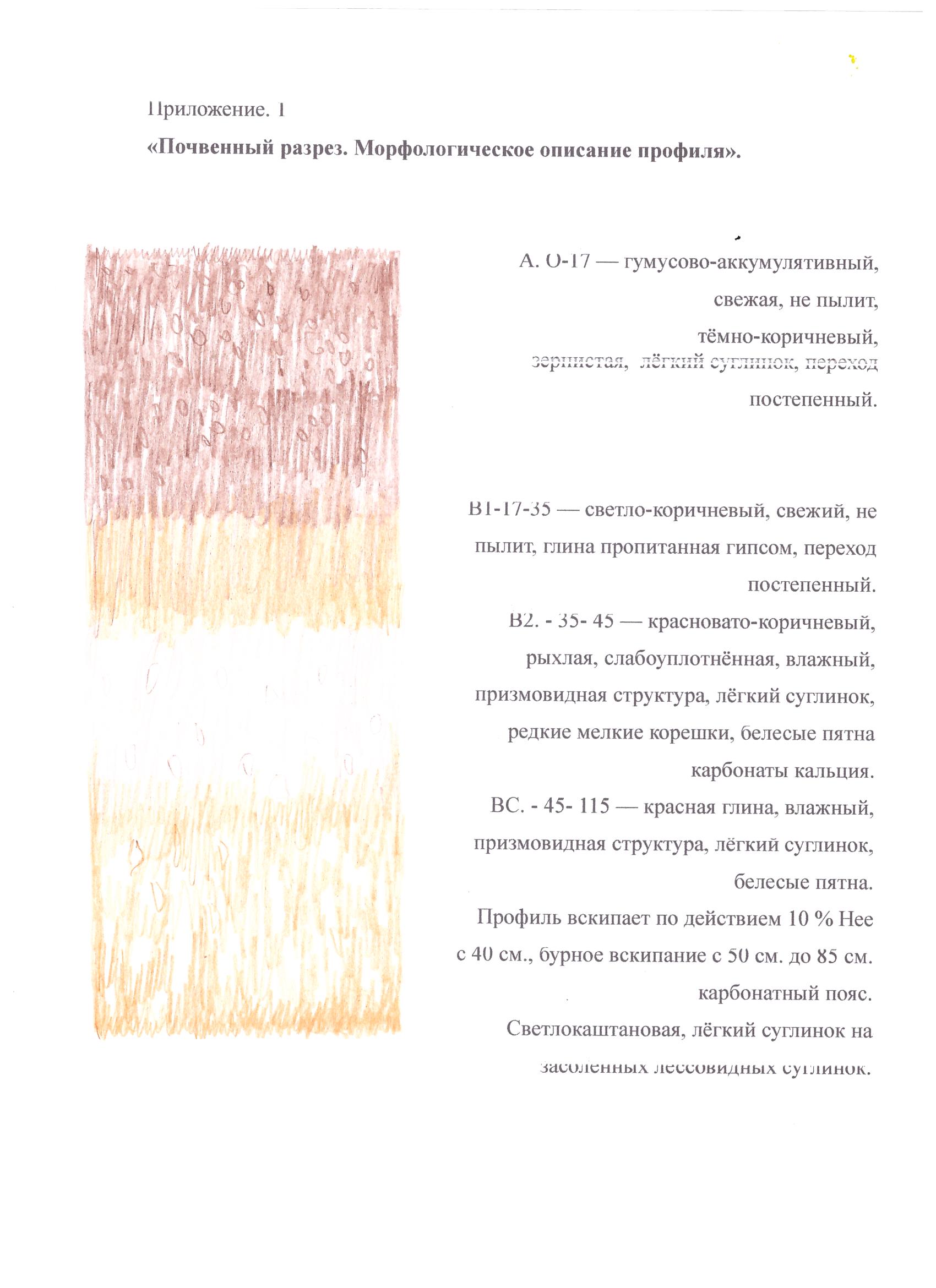 